Welcome to the 2024 Awakening Voice / Power of Love Sound School! We are so happy to welcome you to this beautiful journey and community in sound!   Please provide the following information and return this form paul@ginasala.com as soon as possible to secure your spot.Name: AddressPhone Number:Email address:  (If you have more than one, please provide the one you check most frequently for updates and info on the program) NOTE: please be sure to add info@ginasala.com to you whitelist or to your contacts to be sure you receive updates. How did you hear about Gina’s Awakening Voice Power of Love Sound School?What are you most interested in/drawn to in joining the Sound School? Anything else you'd like to share about you or your interests?Please indicate method of payment:____Payment in full $2200 ____Payment Plan ~ 3 equal payments 1st due at registration, 2nd payment due May 15, 2024 and 3rd payment due on June 15, 2024. Please write info@ginasala.com if you need a different plan.Payment can be made by:
Check   to Gina Salā Global Vocals  (mailed to):
Gina Salā Global Vocals 
PO Box 55821
Shoreline, WA 98155
Zelle (no fees) use email: info@ginasala.com
Venmo (if you pay using a debit card of bank transfer there are no fees) Gina Sala@Gina-Sala
Pay Pal (a 3% admin fee is added) you will receive an invoice if you want to use this option.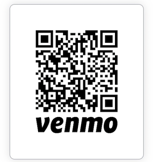 